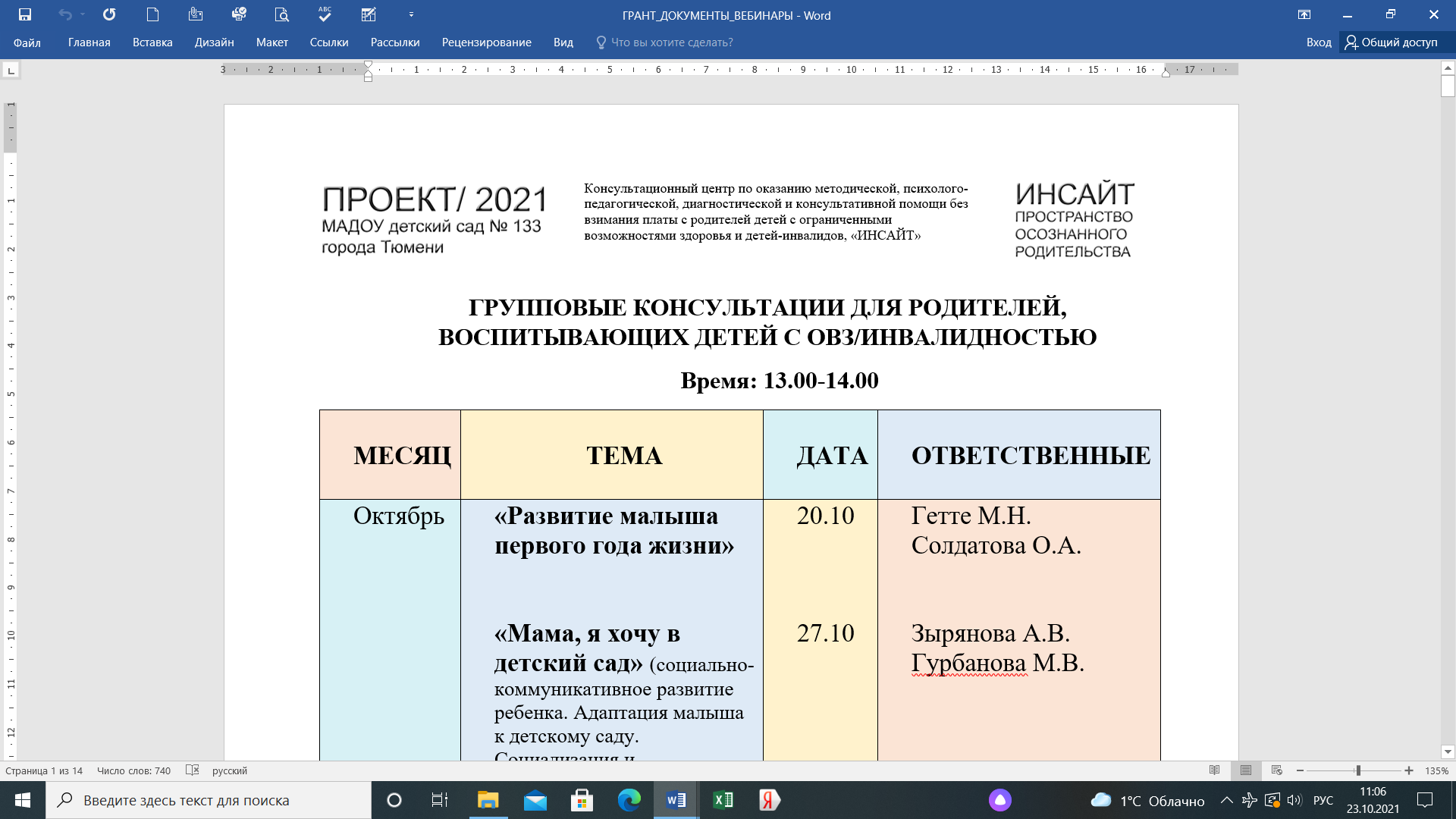 КАК ВЛИЯЮТ РАЗНЫЕ ВИДЫ ТВОРЧЕСКОЙ ДЕЯТЕЛЬНОСТИ НА РАЗВИТИЕ РЕБЕНКА РАННЕГО И ДОШКОЛЬНОГО ВОЗРАСТА? ЧЕМ ЗАНЯТЬ РЕБЕНКА? ЧТО ТВОРИТЬ (СОЗИДАТЬ)?Что такое детское творчество? Творчеством можно назвать любую деятельность, в ходе которой ребенок создаёт что-то новое, используя необычные подходы или преобразование чего-то всем давно привычного и известного. Существуют разные виды детского творчества: - рисование привычным ребенку образом и нетрадиционные техники рисования; - аппликация; - конструирование из разнообразного материала; - лепка; - создание поделок и различных композиций и много другое.Каким видом творчества больше всего нравится заниматься вашему ребенку? Фотографировать насекомых? Рисовать ватными палочками и зубной щеткой? Лепить из солёного теста или что-то еще? Больше всего ребенку нравится заниматься тем творчеством, от которого он получает много положительных эмоций. Но чем же так полезны все эти виды детской продуктивной деятельности? Как они влияют на развитие ребенка? О пользе рисования в развитии детей раннего и дошкольного возрастаМногие дети и на любом возрастном этапе очень любят рисовать. Рисуя на листе бумаги или мелком обычные каракули или простые линии, малыш уже начинает развивать мелкую моторику и графомоторные навыки, ручка ребенка постепенно укрепляется и готовится к письму. Во время рисования задействованы оба полушария головного мозга ребенка, в следствие чего происходит развитие всех высших психических функций: мышления, памяти, внимания, восприятия и воображения. Ребенок учится ориентироваться на листе бумаги, получает представления о цвете, учится смешивать краски и получать новые оттенки. В процессе данного вида творчества ребёнок развивает в себе дисциплинированность, усидчивость и концентрацию внимания. Малыш учится планировать создание своего рисунка, рассуждать и сравнивать, а также анализировать то, что у него получилось в итоге. С самого раннего возраста рисование формирует у ребенка эстетический вкус. Малыш учится раскрывать свою творческую индивидуальность, передавать через рисунок своё отношение к миру, свои чувства и даже страхи. Рисование позволит родителям лучше понять внутренние переживания своего ребенка.Используя нетрадиционные техники рисования, ребенок не боится допустить ошибку, сделать что-то не так. Он обретает уверенность в своих творческих способностях, начинает чувствовать себя комфортно, появляется интерес к творческой деятельности, ведь рисовать можно чем угодно: ватными палочками, одноразовыми вилками, мятой бумагой, воздушными шарами, кусочками разноцветного льда, шерстяной нитью и даже настоящими фруктами и овощами [1].О пользе лепки в развитии детей раннего и дошкольного возрастаЛепка – очень полезный вид детского творчества. Самое главное преимущество лепки — осязаемость творчества. Ребёнок не только видит элемент игры, детали, но и может их трогать и как угодно изменять. Этот вид творчества – отличный способ самовыражения, визуализации своих фантазий.Лепить можно из разного материала: из пластилина различной консистенции (твёрдый, мягкий, шариковый, восковой, скульптурный), теста, глины.Когда ребенок лепит из любого материала, который ему больше нравится, происходит процесс управления кистями рук. Такие манипуляции влияют на развитие моторики, координации пальцев рук, рука ребёнка подготавливается к письму. Как и любой другой вид продуктивной деятельности, лепка активизирует центры головного мозга ребенка, которые отвечают за интеллектуальное и двигательное развитие.Еще до начала лепки, ребёнок учится планировать свою работу, заранее представлять результат. добиваться реализации своего замысла, это стимулирует мыслительные процессы. Лепка – процесс долгий, ребенок может увлечься этим занятием даже на несколько часов, а значит происходит развитие усидчивости, концентрации внимания. Как и рисование, лепка вырабатывает у ребенка эмоциональную устойчивость, снимает напряжение мышц. О пользе аппликации в развитии детей раннего и дошкольного возрастаАппликация – вид детского творчества, в процессе которого ребенок вырезает разнообразные фигуры и приклеивает их на основу. Материалом для аппликации обычно служат бумага, картон, фольга и ткань, а также разнообразный природный и подручный материал: шишки, листья, жёлуди, ракушки, яичная скорлупа, мох, кора деревьев, бусы, нитки и много другое.Работа с клеем, ножницами, бумагой и другим материалом для аппликации, развивает мелкую моторику рук, способствует координации движений. Занятия аппликацией воспитывают аккуратность и усидчивость.Занимаясь данным видом творчества, ребенок получает представления о форме, размере, свойствах различных предметов и материалов, расширяет знания об окружающей действительности. Ребенок учится создавать целую композицию или картину из множества частей и, наоборот, делить целое на части [2].Аппликация – отличная возможность развивать творческие способности и фантазию ребенка, его наблюдательность и воображение.О пользе конструирования в развитии детей раннего и дошкольного возрастаВо время конструктивной деятельности ребенок учится сравнивать детали конструктора между собой: находить сходства и различия, делить целое на части и, наоборот, собирать из множества частей целое, находить причинно-следственные связи (если убрать эту деталь, то весь мост рухнет), делать обобщения и умозаключения, мысленно заранее представлять свою постройку и планировать все свои действия по её созданию. Во время конструирования происходит формирование пространственных понятий и свойств геометрических тел. Ребенок усваивает такие термины, как куб, пирамида, брусок и др., которые в других видах творческой деятельности изучаются очень редко. У ребёнка происходит формирование пространственных понятий, также ребенок учится правильно употреблять в речи пространственные предлоги (над - под, вправо - влево, вниз - вверх, сзади - спереди, ближе и т.д.) [3].Создание дошкольниками коллективных построек играет большую роль в воспитании умений и навыков работы в паре или в команде. У ребенка формируются умения договориться, распределить обязанности, выбрать нужный материал для конструирования, спланировать сам процесс. Детское творчество абсолютно безгранично и его возможности велики! Помогая ребенку в творчестве, мы развиваем успешную личность! Ребенок создаёт свой мир!Список использованных источников и литературы:Гимранова С.Р. Знакомство с нетрадиционными техниками рисования и их роль в развитии творческих способностей детей дошкольного возраста // Современное дошкольное образование: опыт, проблемы и перспективы. сборник научно-методических статей. Йошкар-Ола, 2016. С. 101-104.Лепетюха А.И., Акулинина Н.Ю. Роль продуктивной деятельности (аппликации) на всестороннее развитие дошкольников // Наука и образование в XXI веке. сборник научных трудов по материалам Международной научно-практической конференции: в 17 частях. 2014. С. 79-80.Петикова О.И., Константинова Е.Л. Условия развития совместной деятельности и форм сотрудничества в старшем дошкольном возрасте в конструктивной деятельности // актуальные проблемы современных социальных и гуманитарных наук. Материалы третьей международной научно-практической конференции: в 4 ч.. ФГБОУ ВПО «Пермский государственный национальный исследовательский университет»; ООО «Учебный центр Информатика"»; Научные редакторы К.В. Патырбаева, А.В. Попов, Е.Ю. Мазур. 2013. С. 129-134.Учитель-дефектолог консультационного центра: Гурбанова М.В.